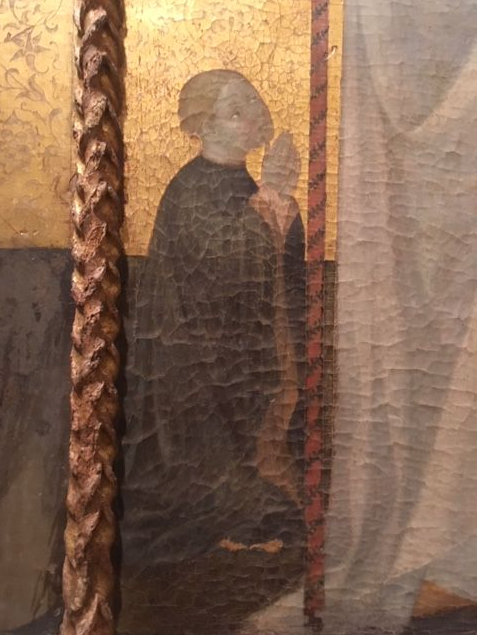 Retrato orante de Bernat de Oleza (ca. 1420). Museo de Mallorca.